.WALK FORWARD X3, CLAPS, SIDE-BEHIND-¼ TURN LEFTSTEP-½ TURN, LEFT TRIPLE ½ TURN, ROCK STEP, STEP LEFT-TOUCHRIGHT ¼ TURN, STEP LEFT, COASTER STEP, STEP-½ TURN RIGHT, SHUFFLESIDE-HOLD-CLAP, ½ RIGHT-HOLD-CLAP, ½ RIGHT-HOLD-CLAP, CHASSE LEFTREPEATShalala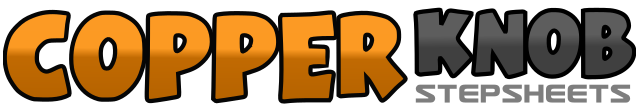 .......Count:32Wall:2Level:Improver.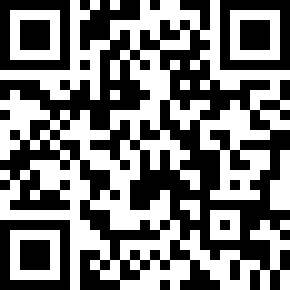 Choreographer:Dynamite Dot (UK)Dynamite Dot (UK)Dynamite Dot (UK)Dynamite Dot (UK)Dynamite Dot (UK).Music:Shalala Lala - VengaboysShalala Lala - VengaboysShalala Lala - VengaboysShalala Lala - VengaboysShalala Lala - Vengaboys........1-3Walk forward right-left-right4&5Holding position clap, clap, clap6-7Step left to left, step right behind left8Step left to left making ¼ turn left1-2Step forward right, pivot ½ left3&4Triple ½ turn left on right- left-right5-6Step back left, rock weight onto right7-8Step left to left side, touch right next to left1-2Make ¼ turn right stepping forward right, step left next to right3&4Step back right, left next to right, step forward right5-6Step forward left, pivot ½ turn right7&8Shuffle forward on left-right-left1-2Step right to right side, hold position clapping hands3Pivot ½ turn right on ball of right foot stepping left to side4Hold position clapping hands5Pivot ½ turn right on ball of left foot stepping right to side6Hold position clapping hands7&8Step left to left side, step right next to left, step left to left side